______     2019г.                                  г. Грязи                          № ___     О внесении изменений в постановление от 28.04.2014г. № 1190 «Об утвержденииположения об управлении финансов администрации Грязинского муниципального района»В целях приведения в соответствие с действующим законодательством правовых актов, администрация Грязинского муниципального района постановляет: Внести в приложение к постановлению администрации Грязинского муниципального района Липецкой области от 28.04.2014г. № 1190 «Об утверждении Положения об управлении финансов администрации Грязинского муниципального района» следующие изменения:пункт 2.51 изложить в следующей редакции:   Осуществляет внутренний муниципальный финансовый контроль за соблюдением целей, порядка и условий предоставления из бюджета муниципального образования целевых межбюджетных трансфертов, бюджетных кредитов, а также за соблюдением условий договоров (соглашений) об их предоставлении и условий контрактов (договоров, соглашений), источником финансового обеспечения (софинансирования) которых являются указанные межбюджетные трансферты, в отношении:    главных администраторов (администраторов) средств бюджета муниципального образования, предоставивших целевые межбюджетные трансферты, бюджетные кредиты;    финансовых органов и главных администраторов (администраторов) средств бюджетов муниципальных образований района, которым предоставлены целевые межбюджетные трансферты, бюджетные кредиты, а также юридических и физических лиц, индивидуальных предпринимателей, которым предоставлены средства из бюджета муниципального образования.пункт 2.52 изложить в следующей редакции:          Полномочиями органами внутреннего муниципального финансового контроля являются:- контроль за соблюдением положений правовых актов, регулирующих бюджетные правоотношения, в том числе устанавливающих требования к бухгалтерскому учету и составлению и представлению бухгалтерской (финансовой) отчетности муниципальных учреждений;- контроль за соблюдением положений правовых актов, обусловливающих публичные нормативные обязательства и обязательства по иным выплатам физическим лицам из бюджетов бюджетной системы Российской Федерации, а также за соблюдением условий договоров (соглашений) о предоставлении средств из соответствующего бюджета, муниципальных контрактов;- контроль за соблюдением условий договоров (соглашений), заключенных в целях исполнения договоров (соглашений) о предоставлении средств из бюджета, а также в случаях, предусмотренных Бюджетным Кодексом, условий договоров (соглашений), заключенных в целях исполнения муниципальных контрактов;- контроль за достоверностью отчетов о результатах предоставления и (или) использования бюджетных средств (средств, предоставленных из бюджета), в том числе отчетов о реализации муниципальных программ, отчетов об исполнении муниципальных заданий, отчетов о достижении значений показателей результативности предоставления средств из бюджета;- осуществляет контроль в сфере закупок, для обеспечения муниципальных нужд Грязинского муниципального района, в отношении:соблюдения правил нормирования; обоснования начальной (максимальной) цены контракта, цены контракта, заключаемого с единственным поставщиком (подрядчиком, исполнителем), включенной в план-график;применения заказчиком мер ответственности и совершения иных действий в случае нарушения поставщиком (подрядчиком, исполнителем) условий контракта;соответствия поставленного товара, выполненной работы (ее результата) или оказанной услуги условиям контракта;своевременности, полноты и достоверности отражения в документах учета поставленного товара, выполненной работы (ее результата) или оказанной услуги;соответствия использования поставленного товара, выполненной работы (ее результата) или оказанной услуги целям осуществления закупки;соответствия информации об объеме финансового обеспечения, включенной в планы закупок, информации об объеме финансового обеспечения для осуществления закупок, утвержденном и доведенном до заказчика;соответствия информации об идентификационных кодах закупок и об объеме финансового обеспечения для осуществления данных закупок, содержащейся:в планах-графиках, информации, содержащейся в планах закупок;в извещениях об осуществлении закупок, в документации о закупках, информации, содержащейся в планах-графиках;в протоколах определения поставщиков (подрядчиков, исполнителей), информации, содержащейся в документации о закупках;в условиях проектов контрактов, направляемых участникам закупок, с которыми заключаются контракты, информации, содержащейся в протоколах определения поставщиков (подрядчиков, исполнителей);в реестре контрактов, заключенных заказчиками, условиям контрактов.пункт 2.53 изложить в следующей редакции:       Внутренний муниципальный финансовый контроль осуществляется в соответствии с федеральными стандартами, утвержденными нормативными правовыми актами Правительства Российской Федерации.   Орган внутреннего муниципального финансового контроля может издавать ведомственные правовые акты (стандарты), обеспечивающие осуществление полномочий по внутреннему муниципальному финансовому контролю, в случаях, предусмотренных федеральными стандартами внутреннего муниципального финансового контроля.1.4.  добавить пункты 2.66 - 2.68 следующего содержания:   2.66. Управлением финансов, в установленном им порядке, в отношении главных администраторов средств местного бюджета, проводит мониторинг качества финансового менеджмента, включающий мониторинг качества исполнения бюджетных полномочий, а также качества управления активами, осуществления закупок товаров, работ и услуг для обеспечения муниципальных нужд.  2.67. Устанавливает порядок представления главными распорядителями средств областного бюджета в случаях, установленных в статье 242.2 Бюджетного кодекса Российской Федерации, информации о результатах рассмотрения дела в суде, наличии оснований для обжалования судебного акта и результатах обжалования судебного акта.   2.68. Организует ведение бухгалтерского (бюджетного) учета, составление и представление бухгалтерской (бюджетной) отчетности исполнительных органов муниципальной власти Грязинского муниципального района и муниципальных учреждений, за исключением муниципальных учреждений в сферах образования, культуры. 1.5.  добавить в п.3.4 абзац следующего содержания:- утверждения порядка определения платы за оказанные услуги для граждан и юридических лиц, предоставляемые бюджетным учреждением на платной основе.Контроль за исполнением настоящего постановления возложить на 1-ого зам. главы администрации Грязинского муниципального района В.В. Попова. 3. Постановление вступает в силу с момента подписания и подлежит официальному опубликованию.Глава администрации Грязинскогомуниципального района						    В.Т. РощупкинИсполнитель Муратова И. Н.2 24 30Вносит:Начальник управления финансов                                                  И.Н. МуратоваСогласовано: Начальниканалитико-правового отдела                                                           Л.В. БолдыреваУправляющий делами                                                                    И.В. Зелененко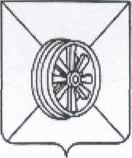 ПОСТАНОВЛЕНИЕАДМИНИСТРАЦИИ   ГРЯЗИНСКОГОМУНИЦИПАЛЬНОГО   РАЙОНА